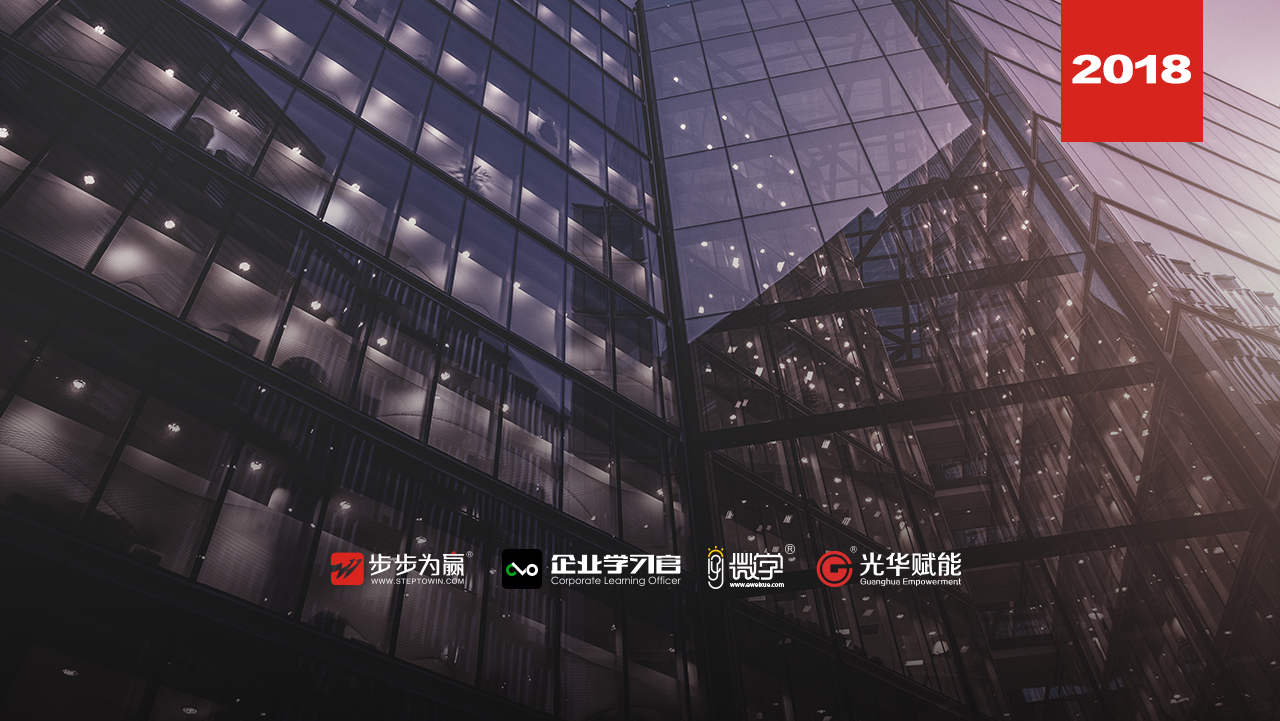 主讲老师：李世源（中科院心理研究所健康心理学在职博士）授课对象：职场新员工、基层员工企业类型：不限企业大小：不限时间安排：2018年8月 18日9:00至16:30地点安排：待定参课费用：学习卡套票3张/人   现金票1800元/人  购买学习卡享受更多优惠人数限制：150人课程目标深度分析职业倦怠形成的主客观原因，辩证认知、逐步剔除，以提示管理者及时作出调整和应变，以适应企业急剧变革与管理需求。落实五套可操作行动方案，逐一深入，环扣升级，预防克服职业倦怠。减少无效能抱怨，更加投入和专注当下工作，对自己负责，对客户用心，对组织忠诚，自我平衡感和自我悦纳感更高，以保持个人与组织良性发展循环。运用一个框架、一套技术、五个方法，重塑自我心智，激发蜕变力量，面对压力和挑战，提升自我复原力，积极践行“工匠思维、工匠精神、工匠能力”，最终对绩效和结果负责，焕发自身生命存在的新意义。课程大纲  Outline第一讲：为什么要倡导工作投入？ 为什么有人一工作就痛苦？社会学解释心理学解释人性人欲解释为什么有人会沦为“橡皮人？七大倦因深度分析人格型态适应与匹配负荷与报酬价值观与个人发展体制与公平性年限与沉没成本日久生情与日久生厌工作投入对个人和组织的五大利好测试：《您的工作投入水平如何？》第二讲：工作持续投入，个人能做什么？行动建议：价值认同+赋予意义物质获取精神升华畅想未来案例：《稻盛和夫的劳动观》小活动：《犒赏自己》行动建议：挑战目标+突破阈值不要迷信“激情”这种东西激情需要时间的磨砺激情是精通的副产品落地清单：跨越型和保守型行动建议：专注聚焦+高峰体验不靠谱的鸡汤和阿Q“福流”的四个条件怎样才能获得澎湃的福流？工匠精神与工匠能力缺一不可哪些情况下不建议践行工匠精神？视频：《door》落地工具：《任务猎杀日》行动建议：悦纳自我+平衡家庭平衡的障碍点是求全平衡的突破点是统筹如何做到家庭-工作不失衡？测试：《工作-家庭平衡量表》小练习：《绘制家庭能量图》工作投入≠工作上瘾行动建议：资源支撑+团体庆贺工作积极反馈与自励同事支持和上级支持如何优化“工作控制感”？测试：《员工心理资源获取途径量表》第三讲：工作持续投入，组织要做什么？构建正能量文化场减低不良人际内耗工作流程优化创新覆盖心理层面的制度内驱力激励模式变革落地清单：从一般性激励走向深层次赋能工作压力与绩效平衡干预模型1、完整性；2、挑战性；3、迁移性；4、丰富性。群策群力：《适度压力与能力激发》制定身心灵健康计划（0EAP服务）针对员工本人针对直系亲属针对同级关系针对组织促进第四讲：蜕变力量：个体自我成长永无止境突破妨碍成长的局限性信念获得工作内在动机的“金三角框架”工具应用：换框练习回到工作中如何继续实践/验证“换框技术”？个体成长发展中的“心理复原力”训练心理复原力是超越工作投入的更高法门方法1）心理动力性训练方法2）意义化方法3）适度的磨练方法4）获得人生转折的机会方法5）家庭的温暖和社会支持系统工作成就与“冰山幻想”练习视频：《我爱教练》心理实验：《做一个复杂认知信念的人》工作就是一场修行，精进与随缘并举。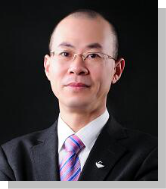 资历背景大情商开发与压力管理专家清华大学积极心理学研究生北京大学经管学院特聘教授深圳电视台《第一调解》节目心理评论员深圳市妇联、关爱办员工心理健康辅导师授课风格结合组织与企业学员切身问题，进行思想参透、策略导引、心理分析、内化练习、咨询个案解读、心理视频案例精解等互动形式。融儒释道、传统文化、历史、管理心理学、心理动力学、心理咨询、组织行为学、博弈论、OEAP技术、NLP教练技术、后现代焦点短程技术，集通达、哲思、顿悟于一体，开启心智，阐发妙思。授课经验北京大学民企经管学院重庆总裁班、北京理工大学总裁班、清华大学心理系深圳研究生班、中科院心理研究所深圳学院、浙江大学总裁班、亚洲香港商学院、香港财经大学MBA班、澳门城市大学MBA班、南昌大学MBA班、建行、中行、中国邮储银行、中国人寿、广发银行、农商银行、太平人寿、农行工行、中信银行、兴业银行、光大银行、平安银行、招商银行、民生银行、中国移动、中国电信、中国网通、银川电力、联通、河北电力局、湖州电力局、广东省人民政府大学堂、广州国税、宁夏煤业集团、浙江三星集团……课程预告时间：2018年8月24日（周五）课题：《行政工作管理能力提升》主讲：王晓珑（原林德(中国)总裁办公室主任）学习卡套餐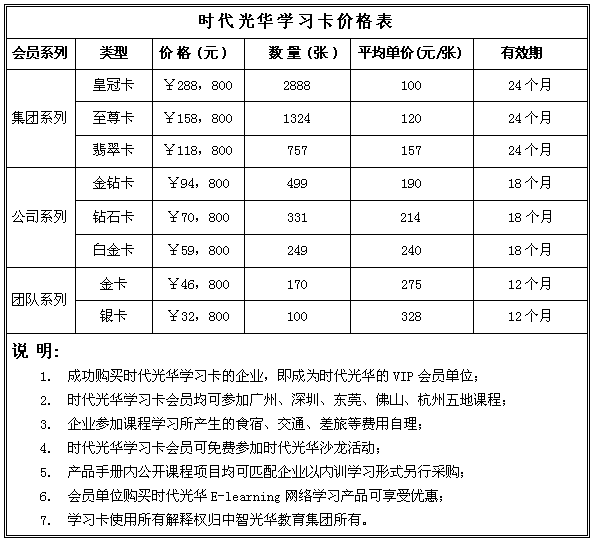 